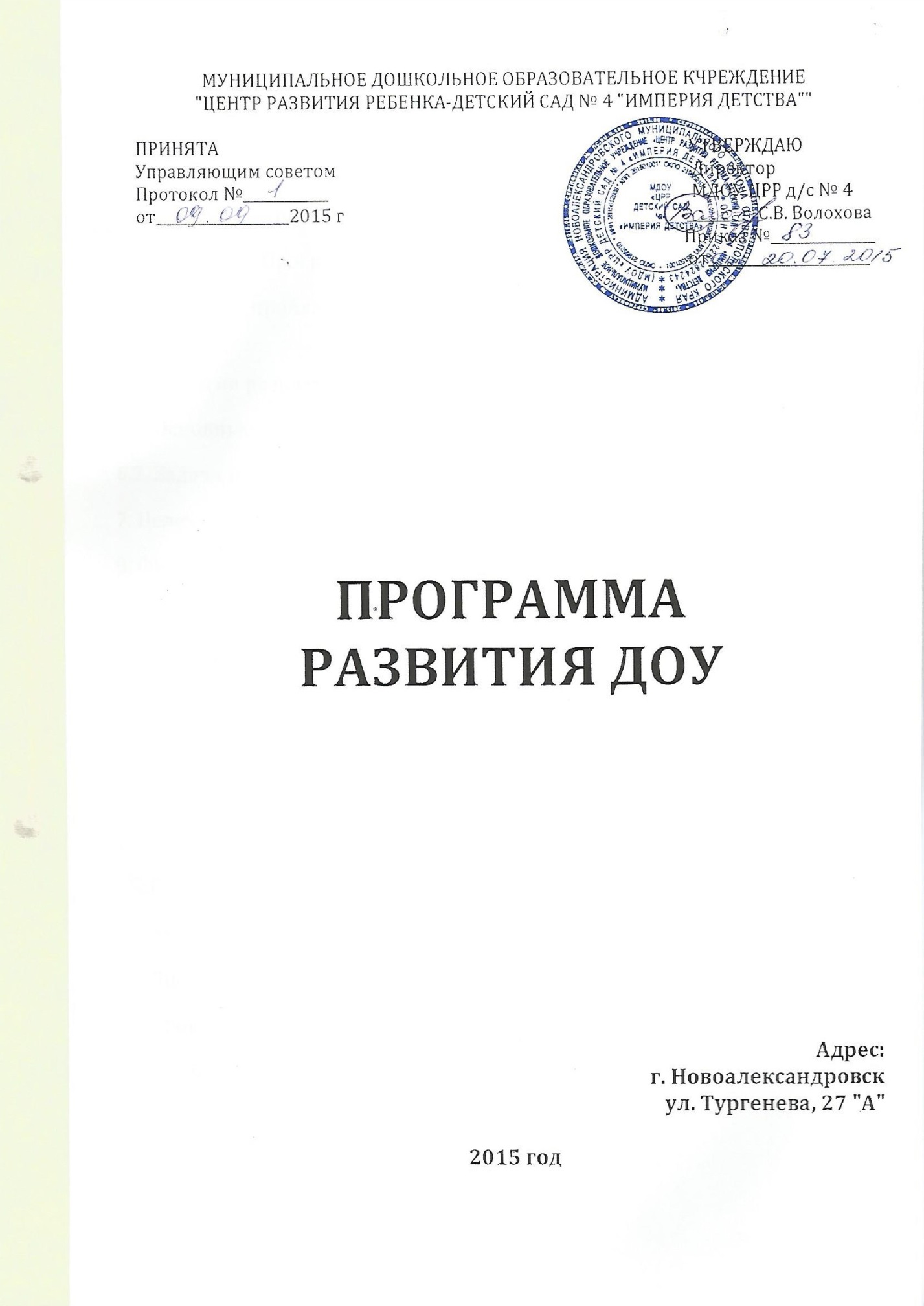 СОДЕРЖАНИЕ ПРОГРАММЫ1. Введение2. Паспорт Программы3. Основания для разработки Программы4. Назначение Программы5. Основные проблемы, выявленные в процессе анализа деятельности ДОУ6. Стратегия развития ДОУ6.1. Основные цели Программы6.2. Задачи программы7. Целевые индикаторы и показатели Программы8. Финансовое обеспечение 9. Анализ проблем, на решение которых направлена Программа10. Концепция Программы11. Основные концептуальные идеи развития ДОУ12. Основные критерии развития ДОУ13. Элементы риска развития Программы14. Базисные аспекты Программы15. План действий по реализации Программы16. Управление качеством дошкольного образования17. Проектная деятельность реализации Программы18. Прогнозируемый результат Программы19. Заключение1. ВВЕДЕНИЕПрограмма является организационной основой деятельности МДОУ ЦРР д/с № 4 "Империя детства" города Новоалександровска, Ставропольского края.Программа определяет цели, задачи, направления и предполагаемые результаты развития ДОУ на 2015 – 2020 г.г.Программа разработана в соответствии с основными задачами и направлениями развития образовательного учреждения, учитывая резервные возможности, профессиональный уровень педагогов и специалистов.В связи с модернизацией системы дошкольного образования в Программе учтено внедрение в работу ДОУ федерального государственного образовательного стандарта дошкольного образования (ФГОС ДО), переориентация педагогического коллектива на современные образовательные программы дошкольного образования, инновационные формы работы с детьми и родителями.Прослеживается непрерывное преобразование образовательного пространства ДОУ, обеспечение современным оборудованием групп и кабинетов, их оснащение с учетом современных требований.Актуальность  Программы развития ДОУ обусловлена изменениями в государственно-политическом устройстве и социально-экономической жизни страны: введение  федерального государственного  образовательного стандарта дошкольного образования.     Важной задачей является усиление воспитательного потенциала дошкольного учреждения, обеспечение индивидуализированного психолого - педагогического сопровождения каждого воспитанника.   Программа развития МДОУ ЦРР д/с  4 «Империя детства» на 2015-2020 гг. является управленческим документом.  Основными приоритетами развития общего образования в национальной образовательной инициативе названы:Обновление образовательных стандартовСистема поддержки талантливых детейРазвитие воспитательского потенциалаЗдоровье дошкольников   Проблема качества дошкольного образования в последние годы приобрела не только актуальный, но и значимый характер. В современных условиях реформирования образования, ДОУ представляет собой открытую и развивающуюся систему. Основным результатом ее жизнедеятельности должно стать успешное взаимодействие с социумом, осваивая которое дошкольное образовательное учреждение становится мощным средством социализации личности. Особую значимость, в связи с этим, приобретает планирование работы образовательного учреждения.  Необходимость  данной программы, также обусловлена пересмотром содержания образования в ДОУ, разработкой и внедрением новых подходов и педагогических технологий.  Мониторинг запросов родителей в сфере образования и воспитания показал, что родители недостаточно информированы о формах взаимодействия ДОУ и семьи  и по мере возможности принимают участие в совместных мероприятиях. Причем степень их участия прямо пропорциональна степени их информированности и заинтересованности. Наиболее полезными формами совместной работы, с точки зрения родителей, являются:- индивидуальные консультации и помощь семье;- практические семинары;-родительские собрания с открытыми показами мероприятий;-совместные с родителями игровые мероприятия.В ходе сотрудничества, примерно большая часть родителей хотели бы повысить степень своей компетентности в знаниях о своем ребенке; 53% - хотели бы  больше узнать  о воспитании ребенка в семье; более половины – заинтересованы в усовершенствовании своих умений в области изучения личности ребенка и практики семейного воспитания  Появление новой модели ДОУ связано как с желанием родителей поднять уровень развития детей, укрепить их здоровье, развить у них те или иные способности, подготовить их к обучению в школе, так и с изменениями в системе образования. Разрабатывая пути обновления педагогического процесса, учитывались тенденции социальных преобразований в городе, запросы родителей, интересы детей, профессиональные возможности педагогов.    Необходимость введения дополнительных образовательных услуг так же предусмотрена в обновленной Программе так как дети должны быть вовлечены в различные виды деятельности, творческие занятия, спортивные мероприятия, в ходе которых они накапливая эмоционально- чувственный опыт учатся придумывать, сочинять, понимать и осваивать новое, быть открытыми и способными выражать собственные мысли, уметь принимать решения и помогать друг другу.  Исходя из выше сказанного, Программа развития отражает приоритетные направления развития учреждения. В целом она носит инновационный характер и направлена на развитие, а не только функционирование образовательного учреждения. Отношение результатов деятельности образования к потребностям ребенка, общества, позволяет судить о востребованности образовательной деятельности как показателе ее эффективности.   Таким образом, период до 2020 года в стратегии развития Российского образования рассматривается как решающий инновационный этап перехода на новое содержание и новые принципы организации деятельности системы образования.2. ПАСПОРТ ПРОГРАММЫНаименование Программы: Программа развития муниципального дошкольного образовательного учреждения "Центр развития ребенка-детский сад № 4 "Империя детства"" на 2015-2020 г.г.Заказчик Программы: администрация МДОУ ЦРР д/с № 4 Разработчик Программы: творческая группа МДОУ ЦРР д/с № 4 "Империя детства" Система контроля за реализацией Программы: внешний – отдел образования администрации Новоалександровского муниципального района; внутренний - администрация МДОУ ЦРР д/с № 4 "Империя детства".Сроки реализации Программы: Программа рассчитана на 5 лет с 2015 по 2020 годы.Начало реализации Программы: январь 2015 годаОкончание: декабрь 2020 года. Участники реализации Программы: воспитанники в возрасте от 2 до 7 лет, педагоги, специалисты, родители, представители разных образовательных  и социальных структур.      3. Основания для разработки Программы.•​ Конвенция ООН «О правах ребенка» от 20.11.1989г. № 44/25 принята Генеральной Ассамблеей;•​ Конституция Российской Федерации от 12.12.1993г;•​ Федеральный закон «Об основных гарантиях прав ребенка в РФ» от 09.07.1998г. с изменениями от 02.12.2013г. № 328-ФЗ одобрен Советом Федерации;•​ Семейный кодекс Российской Федерации от 29.12.1995г. № 223-ФЗ (с изм. от 31.01.2014г.) принят ГД ФС РФ;•​ Федеральный закон «Об образовании в Российской Федерации» от 29.12.2012г. № 273-ФЗ принят Государственной Думой РФ;•​ «Национальная доктрина образования в Российской Федерации на период до 2025г.», от 04.10.2000г. № 751 постановление Правительства РФ;•​ «Концепция национальной образовательной политики в Российской Федерации» от 03.08.2006г. № 201 одобрена приказом Минобрнауки России;•​ Постановление Правительства Российской Федерации «Об утверждении положения о лицензировании образовательной деятельности», от 28.10.2013г. № 966;•​ Постановление Правительства РФ «Об утверждении Правил оказания платных образовательных услуг» от 15.08.2013г. № 706;•​ Постановление Правительства РФ «Об утверждении правил размещения на официальном сайте образовательной организации в информационно-телекоммуникативной сети «Интернет» и обновления информации об образовательной организации» от 10.07.2013г. № 582;•​ Постановление главного государственного санитарного врача Р.Ф. « Об утверждении СанПин 2.4.1.3049-13 «Санитарно-эпидемиологические требования к устройству, содержанию и организации режима работы дошкольных образовательных организаций» от 15.05.2013г. № 26;•​ Постановление Правительства РФ «Об утверждении номенклатуры должностей педагогических работников организаций, осуществляющих образовательную деятельность, должностей руководителей образовательных организаций» от 08.08.2013г. № 678;•​ Приказ Минобрнауки Р.Ф. «Об утверждении федерального государственного образовательного стандарта дошкольного образования» от 17.10.2013г. №1155;•​ Приказ Минобрнауки РФ «Порядок организации и осуществления образовательной деятельности по основным общеобразовательным программам дошкольного образования» от 30.08.2013г. № 1014;•​ Приказ Минобнауки «Об утверждении порядка проведения самообследования образовательной организации» от 14.06.2013г. № 462;•​ Приказ Министерства здравохранения и социального развития РФ «Об утверждении Единого квалификационного справочника должностей руководителей, специалистов и служащих, раздел «Квалификационные характеристики должностей работников образования» от 26.08.2010г. № 761н;•​ Приказ Министерства образования и науки Российской Федерации (Минобрнауки России) "Об утверждении Порядка организации и осуществления образовательной деятельности по дополнительным профессиональным программам" от 01.07.2013 г. N 499 г. Москва;•​ Приказ Министерства образования и науки Российской Федерации «Об утверждении положения о психолого-медико-педагогческой комиссии» от 20.09.2013г. № 1082;•​ Устав МДОУ ЦРР д/с № 4, локальные акты.4. Назначение Программы.Программа развития предназначена для определения перспективных направлений развития образовательного учреждения на основе анализа работы МДОУ за предыдущий период.В ней отражены тенденции изменений, охарактеризованы главные направления обновления содержания образования и организации воспитания, управление дошкольным учреждением на основе инновационных процессов.Программа определяет цели, задачи, направления и предполагаемые результаты развития ДОУ на 2015 – 2020 г.г.характеризует имеющиеся основные тенденции, цели, задачи образования в детском саду, особенности организации кадрового и методического обеспечения образовательного процесса и инновационных преобразований образовательной системы, критерий эффективности, планируемые конечные результаты.учитывает внедрение в работу ДОУ федерального государственного образовательного стандарта дошкольного образования (ФГОС ДО), переориентация педагогического коллектива на современные образовательные программы дошкольного образования, инновационные формы работы с детьми и родителями. Миссия Построение работы образовательного учреждения с учетом социального заказа общества на основе стратегических направлений экономики, социальной политики государства и его конкурентоспособности на рынке образовательных услуг.5. Основные проблемы, выявленные в процессе анализа деятельности ДОУРазвитие дошкольного образовательного учреждения в условиях реализации новой государственной образовательной политики, основными ориентирами которой являются: формирование российской идентичности, сохранение условий для сохранения, приумножения культурных и духовных ценностей народов России; понимание зависимости изменения качества человеческого ресурса от изменения качества образования; становление         открытой, гибкой и доступной системы образования.    Объективное ухудшение здоровья поступающих в детский сад детей, отрицательно сказывается на получении ими качественного образования.Недостаточная готовность и включенность родителей в управление качеством образования детей через общественно-государственные формы управления.Необходимость интенсификации педагогического труда, повышение его качества и результативности педагогов к применению современных образовательных технологий.Необходимость создания сферы дополнительных образовательных услуг.6. Стратегия развития МДОУ ЦРР д/с № 4 "Империя детства"Главная направленность – содействие развитию в воспитаннике такой личности, которая осознает необходимость пожизненного саморазвития, может быть воспитателем собственных способностей.6.1. Основные цели Программы: спланировать систему управленческих, методических и педагогических действий, направленных на повышение качества реализации основной образовательной программы путем создания системы интегрированного образования, а также расширенного дополнительного образования, инновационных программ и технологий для воспитанников ДОУ;- обеспечение государством равенства возможностей для каждого ребёнка в получении качественного дошкольного образования;- обеспечение государственных гарантий уровня и качества дошкольного образования на основе единства обязательных требований к условиям реализации образовательных программ дошкольного образования, их структуре и результатам их освоения;- сохранение единства образовательного пространства Российской Федерации относительно уровня дошкольного образования.- повышение качества образования и воспитания в ДОУ через внедрение современных педагогических технологий, в том числе информационно-коммуникационных- выход на мировой уровень с целью осуществления сотрудничества дошкольных учреждений Российской Федерации и Германии в области расширения культурных связей, развития партнерства  и сотрудничества, дружественных отношений, а также обменом опыта между сотрудниками и специалистами той или иной области- открытие краевой опытно-экспериментальной площадки - организация работы по формированию у дошкольников предпосылок гражданско-патриотической позиции с целью формирования успешного будущего гражданина России.6.2. Задачи Программы1. Введение в работу ДОУ федерального государственного образовательного стандарта (ФГОС ДО).2. Обеспечение равных возможностей для полноценного развития каждого ребенка в период дошкольного детства независимо от места жительства, пола, нации, языка, социального статуса, психофизиологических и других особенностей (в том числе ограниченных возможностей здоровья).3.Совершенствование стратегии и тактики построения развивающей среды   детского сада, учитывающей принцип  динамичности и развивающего обучения, возрастные, психологические и физические особенности воспитанников, способствующей самореализации ребёнка в разных видах деятельности. 4.Обеспечение преемственности целей, задач и содержания образования, реализуемых в рамках образовательных программ различных уровней.5. Создание благоприятных условий развития детей в соответствии с их возрастными и индивидуальными особенностями и склонностями, развития способностей и творческого потенциала каждого ребенка как субъекта отношений с самим собой, другими детьми, взрослыми, миром.6. Формирование общей культуры личности детей, в том числе ценностей здорового образа жизни, развития их социальных, нравственных, эстетических, интеллектуальных, физических качеств, инициативности, самостоятельности и ответственности ребёнка, формирования предпосылок учебной деятельности.7.Формирование социокультурной среды, соответствующей возрастным, индивидуальным, психологическим и физиологическим особенностям детей;8. Обеспечение психолого-педагогической поддержки семьи и повышения компетентности родителей (законных представителей) в вопросах развития и образования, охраны и укрепления здоровья детей.9. Расширение сферы дополнительного  образования, как совокупности услуг доступных для широких групп воспитанников.10. Повышение эффективности и использования средств информатизации в образовательном процессе.11. Совершенствование материально-технического и программного обеспечения.12. Использование возможностей сетевого взаимодействия и интеграции в образовательном процессе.13. Освоение и внедрение новых технологий воспитания и образования дошкольников, через обновление развивающей образовательной среды ДОУ, способствующей самореализации ребенка в разных видах деятельности.14. Введения дополнительного образования, как совокупности услуг для широких групп воспитанников.15. Обеспечение сотрудникам и специалистам доступ к культуре другой страны (ФРГ), включая искусство, литературу и историю;16. Формирование нравственных ценностей, гражданской позиции современной личности,  воспитание детей в духе патриотизма, привития в каждом ребенке чувство гордости за свою родину-Россию7. Целевые индикаторы и показатели Программы•​ увеличение охвата детей дошкольным образованием;•​ обеспечение доступности ДО за счет внедрения новых форм;•​ внедрение в работу ДОО ФГОС ДО;•​ увеличение количества работников, имеющих КПК по ФГОС ДО;•​ численность педагогических работников, прошедших КПК или профессиональную переподготовку по управленческой деятельности, стоящих в резерве на замещение должностей руководителей- 2 чел.;•​ увеличение численности детей дошкольного возраста, получающих услуги по предоставлению дополнительного образования;•​ организация образовательного процесса в соответствии с современными требованиями, повышение качества образования;•​ соблюдение требований СанПин 2.4.1.3049-13;•​ обеспечение равных стартовых возможностей дошкольников с разным уровнем физического и психического развития;•​ увеличение численности детей дошкольного возраста, участвующих в мероприятиях разного уровня;•​ привлечение родителей в образовательный процесс ДОУ.8. Финансовое обеспечение Программы:1.Средства местного бюджета. 2. Бюджетные поступления в виде субсидий и субвенций.3. Добровольные имущественные взносы и пожертвования.4. Доходы от приносящей доход деятельности и от оказания платных дополнительных образовательных услуг.5. Участие в грантовых конкурсах.6. Спонсорская помощь, благотворительность7. Рациональное использование бюджета, внебюджета, дополнительных средств, получаемых от спонсорской и благотворительной помощи.9. Анализ проблемы, на решение которой направлена Программа   Необходимость разработки Программы развития МДОУ на период 2015-2020 года обусловлена важностью целей развития образования и сложностями социально-экономической ситуации этого периода в Российской Федерации.   Поэтому стратегическая цель государственной политики в области образования – повышение доступности качественного образования, соответствующего требованиям инновационного развития экономики, современным потребностям общества и каждого гражданина остается неизменной на повестке дня. Однако в условиях экономического кризиса ее реализация определяется не столько внешним ресурсным обеспечением развития системы образования, сколько способностью системы образования актуализировать свой внутренний потенциал саморазвития. Экономический кризис не может стать поводом отказа от перехода на новую модель образования, нацеленную на обеспечение условий для удовлетворения потребностей граждан общества и рынка труда в качественном образовании.   Для успешного существования в современном информационном обществе, где технический прогресс играет важнейшую роль, и формирования среды, позитивно влияющей на творческое развитие личности, необходимо изменить подход к образовательному процессу.Для этого требуется:Расширение комплекса технических средств, предоставляющих многокомпонентную информационно-педагогическую средуРазработка и внедрение новых педагогических технологийСохранение и укрепление здоровья воспитанников, применение здоровьесберегающих технологий в образовательном процессе ДОУФормирование духовно-нравственной, гражданско-патриотической личности подрастающего поколения.   Актуальность создания данной Программы ДОУ обусловлена изменениями в государственно-политическом устройстве и социально-экономической жизни страны. Проблема качества дошкольного образования в последние годы приобрела не только актуальный, но и значимый характер. В современных условиях реформирования образования, ДОУ представляет собой открытую систему. Основным результатом ее жизнедеятельности должно стать успешное взаимодействие с социумом.   Анализ всех этих данных определяет динамику социального заказа, предъявляемого родительской общественностью, и нацеливает на адресную работу с семьями, которая позволит удовлетворить индивидуальные запросы родителей, которые желают поднять уровень развития детей, укрепить их здоровье, развить у них те или иные способности, подготовить их к обучению в школе.    Таким образом, проблему, стоящую перед МДОУ ЦРР д/с № 4 «Империя детства» можно сформулировать как необходимость сохранения достигнутого уровня качества образования и воспитания, существующей динамики инновационного развития  за счет актуализации внутреннего потенциала образовательного учреждения.10. Концепция Программы      Дошкольный возраст жизни ребенка отличается от других этапов развития тем, что в эти годы закладываются основы общего развития личности, формируются психические и личностные качества ребенка к окружающей действительности (природе, продуктам деятельности человека, к самому себе), формируются средства и способы познания мира, культура чувств. Важной задачей является усиление воспитательного потенциала дошкольного учреждения, обеспечение индивидуализированного психолого-педагогического сопровождения каждого воспитанника. Создание условий, отбор форм и средств для максимальной реализации развития качеств и возможностей ребенка, что является актуальной задачей современной педагогики и психологии.     Программа составлена на основе анализа имеющихся условий и ресурсного обеспечения с учетом прогноза о перспективах их изменений.      Исходя из всего вышесказанного, основой Программы развития является обеспечение доступности и высокого качества образования адекватного социальным и потребностям инновационной экономики России, на основе повышения эффективности деятельности МДОУ по таким критериям как качество, инновационность, востребованность и экономическая целесообразность. А также создание условий, обеспечивающих высокое качество результатов воспитательно-образовательного процесса по формированию ключевых компетенций дошкольников, опираясь на личностно ориентированную модель взаимодействия взрослого и ребенка с учетом его психофизиологических особенностей, индивидуальных способностей и развитие творческого потенциала.       Ценность инновационного характера современного дошкольного образования и Программы развития МДОУ направлена на сохранение позитивных достижений детского сада, внедрение современных педагогических технологий, в том числе информационно-коммуникационных, обеспечение личностно-ориентированной модели организации педагогического процесса, позволяющий ребенку успешно адаптироваться и удачно реализовать себя в подвижном социуме, развитие его социальных компетенций в условиях интеграции усилий семьи и детского сада.     Вместе с тем инновационный характер преобразования означает исследовательский подход к достигнутым результатам в деятельности МДОУ, соответствие потребностям современного информационного общества в максимальном развитии способностей ребенка.     В связи с этим, результатом воспитания и образования дошкольника должны стать сформированные у ребенка ключевые компетенции:Коммуникативная – умение общаться с целью быть понятымСоциальная – умение жить и заниматься вместе с другими детьми, близкимиИнформационная – владение умением систематизировать и «сворачивать» информацию, работать  с разными видами информацииПродуктивная – умение планировать, доводить начатое дело до конца, способствовать созданию собственного продукта ( рисунка, поделки, постройки )Нравственная – готовность, способность и потребность жить в обществе по общепринятым нормам и правиламФизическая – готовность, способность и потребность в здоровом образе жизни     Ценность качества образовательного процесса для МДОУ напрямую связано с ценностью ребенка. Стремление простроить образовательный процесс в соответствии с индивидуальными потребностями и возможностями ребенка означает с одной стороны – бережное отношение к ребенку ( его здоровью, его интересам, его возможностям ), с другой стороны профессиональное создание оптимальных условий для его развития в воспитательно-образовательном процессе и в системе дополнительного образования.Исходя из всего вышесказанного, концептуальными направлениями развития деятельности МДОУ ЦРР детский сад № 4 «Империя детства» служат:Моделирование совместной деятельности с детьми на основе организации проектной деятельности, использования средств информатизации в образовательном процессе, направленной на формирование ключевых компетенций дошкольниковИспользование здоровьесберегающих технологийСовершенствование стратегии и тактики построения развивающей среды детского сада, способствующей самореализации ребенка в разных видах деятельностиПостроение дифференцированной модели повышения профессионального уровня педагогов Введение дополнительных образовательных услугУкрепление материально-технической базы МДОУ11. Основные концептуальные идеи развития ДОУ В современном обществе дошкольное учреждение должно стать га​рантом обеспечения развития воспитанников через реализацию личностно-ориентированного подхода. Необходимо укреплять связь с семьей, удовлетворять современный социальный заказ родителей, а также обеспечивать укрепление здоровья дошкольников.В связи с этим, планирование образовательного пространства МДОУ будет осуществляться с учетом следующих принципов:1.Принцип комплектности. Решение любой педагогической,разви​вающей и коррекционной задачи необходимо планировать с учетом взаи​модействия всех факторов состояния здоровья, оказывающего влияние на работоспособность; нагрузки на ребенка: умственной, физической, эмо​циональной; положительных взаимоотношений со сверстниками и взрос​лыми.2.Принципы динамичности заключаются в постановке данных целей по обучению, развитию ребенка, которые бы постоянно углуб​лялись и расширялись, а не дублировались.3. Единство и взаимообусловленность принципов интеграции и диф​ференциации к содержанию образования и результатам. Исходя из специфики ДОУ, приоритетов, в основу организации его жизне​деятельности заложены в первую очередь принципы природо- и культуро-сообразности.4. Принцип природосообразности, предполагает, что развитие ребен​ка должно основываться на научном понимании естественных и социаль​ных процессов, согласовываться с общими законами развития природы и человека как ее неотрывной части. Принцип природосообразности требует, чтобы содержание, методы и формы образования, стиль взаимодействия педагогов и воспитанников учитывали необходимость определенной поло​вой и возрастной дифференциации, состояние здоровья ребенка и его фи​зический потенциал.Принцип природосообразности предполагает в условиях ДОУ культивирование определенных этических установок по отношению к природе, природоохранным знаниям, мышлению и поведению. 5. Принцип культуросообразности заключается в том, что развитие должно открывать ребенку дверь в культуру через постижение ценностей общества; к культуре бытовой, физиче​ской, материальной, интеллектуальной и нравственной. 6. Принцип гуманизма, эмоциогенности среды, который означает, что система воспитания и образования должна быть ориентирована на общечеловеческие ценности и способствовать максимальному развитию и самореализации личности ребёнка, психологизации педагогического процесса. 7. Принцип личностной ориентации включает в себя следующее:- каждый ребенок найдёт свое место в детском саду, не зависимо от его индивидуальных особенностей и способностей;- каждый ребенок может полностью реализовать себя, свои индивидуальные особенности, интересы;- данный принцип требует обеспечения в детском саду психологической комфортности воспитанников, которая предполагает снятия по возможности всех стрессообразующих факторов воспитательного процесса; создание атмосферы педагогического оптимизма; ориентацию на успех и мотивацию успешности.8.Принцип деятельностной ориентации, который включает в себя: взаимодействие педагогов с ребенком, основывающееся на признании его предшествующего развития, учете его субъективного опыта, а также ориентацию на развитие интеллектуально-творческих способностей ребенка во всех видах деятельности.9.Принцип научности включает в себя эффективность работы по умственному и интеллектуальному развитию детей дошкольного возраста. Значительно повышается при создании комплекса следующих психолого-педагогических условий: целенаправленного систематического, последовательного применения дидактических наглядных средств, приемов познавательной деятельности и методов активизации детей в индивидуальной и совместной работе.     В педагогической работе по полноценному развитию личности ребенка встречаются определенные трудности:- трудности в организации совместной познавательнойдеятельности;- возраст педагогов;-отсутствие новых дидактических средств для развивающей познавательной деятельности;- высокие нагрузки и трудозатраты в педагогической дея​тельности и т.д.     Определенные предпосылки для решения данной проблемы созданы иссле​дованиями отечественных и зарубежных учёных в области:- различных аспектов усвоения и обработки знаний, управления учебно-познавательной деятельностью, ориентировочных основ действий, программированного и проблемного обучения (Л.С. Выготский, П.Я. Гальперин, В.В. Давыдов, Л.В. Занков, А.Н. Леонтьев, Ж. Пиаже, С.Л. Рубинштейн, В.А. Сухомлинский, Д.Б. Эльконин, П.М. Эрдниев,А.В.Запорожец);- формирования творческой личности и развития ее способностей на основе личностно - ориентированного подхода (Ш.А. Амонашвилли, Б.Г. Ананьев, Н.Д. Никандров, А.В. Петровский, Т.И. Шамова и др.);- применение технологических подходов к развитию образования, а также инструментально-дидактического обеспечения деятельности педагога (В.И. Андреев, В.В. Белич, В.П. Беспалько, М.В. Кларин).     Основываясь на этих принципах, можно проектировать ценностные ориентиры, которые будут положены в основу модели нового выпускника ДОУ. Такими структурными категориями должны стать:- здоровье - физическое и психическое - как основа жизни и разви​тия, освоения других культурных и нравственных ценностей, основа сча​стливой жизни. Сохранение здоровья подрастающего поколения важно, как и фактор предотвращения вырождения нации. Человек должен уметь поддерживать экологию своего организма;- культура - это то материальное, духовное наследие цивилизации (и в первую очередь - знания), которое делает биологический индивид личностью, человеком. На основе усвоения национальных и общечелове​ческих культурных ценностей формируется базис личностной культуры, а впоследствии подлинная интеллигентность;-труд - умственный и физический - как основа всей цивилизации и источник всех ценностей на земле. Воспитанник должен уметь трудиться, иметь привычку к труду, видеть в труде главную возможность самовыра​жения личности и мерило ее ценности;-семья - предполагает приоритетность семейного воспитания и со​циальную защищенность детей.Руководствуясь Федеральным законом  «Об образовании в Российской Федерации», Типовым положением о дошкольном образовании, Концепцией дошкольного воспитания, Конвенцией о правах детей, стратегией развития дошкольного образования, деятельность детского сада основывается на следующих принципах:Гуманизации, предполагающей ориентацию взрослых на личность ребенка. При этом:Повышение уровня  профессиональной компетенции педагоговОбеспечение заинтересованности педагогов в результате своего трудаРадикальное изменение организации предметно развивающей среды, жизненного пространства детского сада, с целью обеспечения свободной деятельности и творчества детей в соответствии с их желаниями, склонностями, социального заказа родителейИзменение содержания и форм совместной деятельности с детьми, введение интеграции различных видов деятельностиДемократизации, предполагающей совместное участие воспитателей, специалистов, родителей в воспитании и образовании детейДифференциации и интеграции, предусматривающих целостность и единство всех систем учебной деятельности и решение следующих задач:Психологическое и физическое здоровье ребенкаФормирование начал личностиПринцип развивающего обучения предполагает использование новых развивающих технологий образования и развития детейПринцип вариативности модели познавательной деятельности, предполагает разнообразие содержания, форм и методов с учетом целей развития и педагогической поддержки каждого ребенкаПринцип общего психологического пространства, через совместные игры, труд, беседы, наблюдения. В этом случаи процесс познания протекает как сотрудничествоПринцип активности – предполагает освоение ребенком программы через собственную деятельность под руководством взрослогоХарактеризуя особенности построения образовательного процесса учитывается специфика города, его климатические условия и его влияние на здоровье ребенка. Здоровый крепкий организм дошкольника – это значимый факт в развитии ребенка.Первый аспект Программы развития МДОУ – оздоровление, укрепление организма ребенка и сохранение уровня его здоровья в условия активного интеллектуального развития. В этой связи необходимо:Внедрение диагностических технологий, позволяющих формировать индивидуальные образовательные программы, учитывая специфические особенности развития каждого ребенка, его индивидуальные показатели, группу здоровья, рекомендации врачей;Использовать такие методы закаливания и профилактики простудных заболеваний, при которых снизился бы процент заболеваемости;Проводить работу с родителями по формированию культуры здорового образа жизни;     Опираясь на право МДОУ в выборе образовательных программ и технологий необходимо учесть, что вариативность современных образовательных программ и технологий является предпосылкой для решения принципа технологичности. Существующие программы и технологии позволяют создать систему образовательных услуг МДОУ, обеспечивающих интегративный подход в воспитании и образовании ребенка в совместной работе специалистов, педагогов ДОУ, преподавателей дополнительного образования.     В основу реализации Программы положен современный программно-проектный метод. При этом выполнение стратегической цели и задач происходит в рамках реализации проектов по отдельным направлениям образовательной деятельности, каждая из которых представляет собой комплекс взаимосвязанных мероприятий, нацеленных на решение проблем данной сферы образовательной деятельности.     Исходя из вышесказанного, следующим аспектом Программы развития МДОУ является повышение квалификации педагогов, расширения их профессиональной ориентации в отборе современных форм педагогической и образовательной деятельности, разработка и реализация проектов, овладение педагогическим мониторингом. Предполагается создание стройной системы методического и дидактического обеспечения, удобную для использования ее педагогами в ежедневной работе.Как мы уже отмечали ранее главная направленность работы детского сада и родителей ребенка – содействие развитию в воспитаннике такой личности, которая осознает необходимость пожизненного саморазвития, может быть воспитателем собственных способностей. Успех в воспитании и образовании ребенка зависит от взаимодействия семьи и детского сада. Эти отношения называются педагогическим сотрудничеством. Это следующий аспект программы развития ДОУ. Чтобы вовлечь родителей в решение проблем воспитания и образования дошкольников, мало традиционных форм взаимодействия ( консультации, ширмы ). В последнее время необходимо так разнообразить работу с родителями – организовать встречу со специалистами, совместные мероприятия при которых родитель встал бы в позицию активного участника этих встреч.      Поэтому необходимо создать систему сопровождения и консультирования семьи по вопросам: формирования культуры здорового образа жизни, образования и развития детей дошкольного возраста.      Таким образом, цель разработки данной концепции Программы развития МДОУ заключается в том, чтобы способствовать организации комфортного и эффективного процесса образования детей дошкольного возраста, содействовать всестороннему развитию ребенка на протяжении всего пребывания ребенка в детском саду.12. Основные критерии развития ДОУОсновными критериями развития выступают:1. Создание системы управления качеством образования дошкольников, путем введения:новых условий и форм организации образовательного процесса ( предпочтение отдается игровой, совместной и самостоятельной деятельности детей ),новых образовательных технологий (проективная деятельность, применение информационных технологий, технология «портфолио» детей и др.),обновления методического и дидактического обеспечения, внедрения информационных технологий в образовательный и управленческий процесс.     2. Создание условий для эффективного участия всех заинтересованных субъектов в управлении качеством образовательного процесса и здоровьясбережения детей     3. Создание системы консультирования и сопровождения родителей по вопросам:образования и развития детей дошкольного возраста;подготовки детей к школьному обучению;для совершенствования физкультурно-оздоровительной работы;пополнение банка компьютерных обучающих и развивающих программ, методических и дидактических материалов по использованию информационных технологий в образовательном процессе;внедрение маркетингово-финансовой деятельности, позволяющей привлечь дополнительное  финансирование к образовательному процессу4. Совершенствование стратегии и тактики построения развивающей среды детского сада, учитывающей принцип динамичности и развивающего обучения, возрастные, психологические и физические особенности воспитанников, способствующей самореализации ребенка в разных видах деятельности.5. Укрепление материально-технической базы ДОУ:Введение дополнительного образования, как совокупности услуг доступных для широких групп воспитанников.6. Развитие системы управления МДОУ на основе повышения компетентности родителей по вопросам взаимодействия с детским садом.     При этом ведущими направлениями деятельности детского сада становятся:Обеспечение качества дошкольного образования путем успешного прохождения воспитанников ДОУ мониторинга результативности воспитания и обученияФормирование технологической составляющей педагогической компетентности педагогов (внедрение современных приемов и методов обучения, информатизации образования). Овладение педагогическим мониторингом: уточнение критериев оценки образовательной деятельности детей через поэтапное введение интегральной системы оценивания, внедрение современных методик определения результативности воспитания и обучения.Развитие системы дополнительных образовательных услуг в рамках единых подходов к воспитанию и образованию с целью учета всех интересов участников образовательного процесса.Формирование гражданской позиции (толерантности) у всех субъектов образовательного процессаРасширение способов и методов формирования ценностей семьи в области здоровьсберегающих технологий.Создание системы поддержки способных и одаренных детей и педагогов через фестивали, конкурсы, проектную деятельность.Повышение профессионального мастерства педагогов на базе детского сада (трансляция передового педагогического опыта)Расширение связей с учреждениями-партнерами.13. Элементы риска развития Программы Выделяются следующие группы рисков, которые могут возникнуть в ходе реализации Программы:Финансово-экономические риски связаны с сокращением в ходе реализации Программы предусмотренных объемов бюджетных средств. Это потребует внесения изменений в Программу, пересмотра целевых значений показателей.Нормативно-правовые риски связаны с возможным возникновением пробелов в правовом регулировании реализации деятельности учреждения, относимых к полномочиям федеральных и региональных органов государственной власти.Организационно-управленческие риски могут возникнуть вследствие недостаточного качества управления Программой, т. е. неготовности управленческих кадров к деятельности в новых условиях.Социальные риски связаны с отсутствием поддержки идей Программы со стороны субъектов образовательного процесса.Возможные пути устранения угроз и рисков:1.Разъяснение идей Программы развития ДОУ.2.Повышение профессиональной компетентности административных и педагогических кадров.3.Организация мониторинга.4.Научно-методическое, информационное и экспертно-аналитическое сопровождение.     Управление и корректировка Программы осуществляется Управляющим Советом образовательного учреждения МДОУ ЦРР д/с 4 «Империя детства»     Управление реализацией Программы осуществляется директором МДОУ ЦРР д/с № 4 «Империя детства»14. Базисные аспекты Программы развитияИзначальная позиция                                      Следствие15. План действий по реализации Программы16. Управление качеством дошкольного образованияПроблема: наличие противоречий между содержанием современного педагогического образования и требованиями предъявляемыми социумом к личности и уровню профессиональной компетентности педагога. Необходимость разработки мероприятий, направленных на повышение квалификации педагогов в работе с разновозрастным коллективом.Цель:Создание условий для участия всех заинтересованных субъектов в управлении качеством образования в МДОУ ЦРР д/с № 4 «империя детства»Соответствие уровня и качества подготовки выпускников МДОУ ЦРР д/с № 4 «Империя детства» требованиям государственных образовательных стандартовЗадачи:1.Организовать эффективное взаимодействие всех специалистов МДОУ, педагогов дополнительного образования для выполнения требований по созданию условий осуществления образовательного процесса2.Создать систему методического и дидактического обеспечения проектной деятельности, удобную для использования ее педагогами в ежедневной работе3.Организовать эффективное взаимодействие педагогического коллектива для выполнения требований к содержанию образовательного процессаСоциальный эффект:Повышение качества образовательного процесса17. Проектная деятельность реализации ПрограммыПроект 1.  Программное обеспечение, методики, технологииПроблема: Объективная необходимость переориентировать педагогов на приоритет игровой, самостоятельной деятельности детей, использование инновационных программ и технологий в решении совместной образовательной деятельности.Цель: обучение педагогов МДОУ ЦРР д/с № 4 «Империя детства» технологиям проектирования и естественного включения семьи в проектную деятельность.Задачи:1.Переориентировать педагогов на приоритет игровой, самостоятельной деятельности ребенка, обучить педагогов методам вовлечения семей в проектную деятельность2.Вовлекать родителей в построение индивидуального образовательного маршрута ребенка, посредством выявления индивидуальных особенностей воспитанников, учитывая его психическое  и физическое здоровье, постоянного их информирования.3.Развивать социальное партнерство в процессе вовлечения детей дошкольного возраста в проектную деятельность4.Организовать эффективное сетевое взаимодействие с партнерами детского сада посредством ИнтернетаОжидаемый продукт:Методические разработки по обучению педагогов проектной деятельности.Внедрение технологии проектирования детской деятельности во все структурные подразделения учреждения.Социальный эффект:Обучение родителей взаимодействию с ребенком дома.Проект 2. Информатизация дошкольного образованияПроблема: Объективная необходимость в обработке большого объема управленческой и педагогической информации при осуществлении личностно-ориентированной парадигмы образования. Недооценка роли компьютерных технологий в решении этой проблемы.Цель: Повышение уровня профессионального мастерства сотрудников детского сада в применении ИКТ.Задачи:1. Разработать информационную модель и компьютерную технологию управления качеством дошкольного образования.2. Создать документоборот в МДОУ ЦРР д/с № 4 «Империя детства» с применением информационных технологий.3. Вовлекать родителей в построение индивидуального образовательного маршрута ребенка посредством постоянного информирования.4. Организовать эффективное сетевое взаимодействие.Ожидаемый продукт:Подготовка методических рекомендаций по использованию ИКТ.Номенклатура электронной документации образовательной деятельности в области педагогических технологий.Презентации о мероприятиях МДОУ ЦРР д/с № 4 «Империя детства» и опыте работы педагогов.Социальный эффект:Преодоление дефицита учебно-методических материалов и повышение уровня компетентности педагоговУлучшение качества реализации образовательной деятельности и распространение опыта работыПостоянное информирование родителей о деятельности учреждения, достижениях ребенка и получение обратной связиПроект 3. Кадровая политикаПроблема: Отсутствие локальных актов по сопровождению повышения квалификации сотрудников. Недостаточность разработки механизма экспертизы инновационной и экспериментальной деятельности педагогов.Цель: Формирование социального заказа на повышение квалификации педагогов, исходя из их профессионального развития.Задачи:1. Разработать системный подход к организации непрерывного образования сотрудников2. Привлечь социальных партнеров для совместной работы по проекту «Кадровая политика»3. Повысить мотивацию для участия в конкурсном движении путем формирования механизма экспертизы инновационной деятельностиОжидаемый продукт:Диагностические карты профессионального мастерства по определению личных потребностей сотрудников в обученииИндивидуальные перспективные планы повышения квалификации педагогов, работниковСоциальный эффектПовышение уровня компетенции педагоговУлучшение качества образования детей посредством участия сотрудников в конкурсном движенииУменьшение процента текучести кадров в коллективеПроект  4. Социальное партнерствоПроблема: При создавшихся в нашей стране экономических, социальных и политических условий, современное образовательное учреждение не может эффективно осуществлять функцию воспитания без установления взаимовыгодного социального партнерства.Цель: Создание взаимовыгодного социального партнерства для функционирования учреждения в режиме открытого образовательного пространства, обеспечивающего полноценную реализацию интересов личности, общества, государства в воспитании подрастающего поколенияЗадачи:1. Найти формы эффективного взаимодействия МДОУ ЦРР д/ с № 24 «Империя детства» с социальными партнерами по вопросам оздоровления детей, а также семейного, патриотического воспитания2. Совершенствовать профессиональную компетентность и общекультурный уровень педагогических работников3. Формирование положительного имиджа, как образовательного учреждения, так и социального партнера18. Прогнозируемый результат Программы развития МДОУ ЦРР д/с № 4 «Империя детства» к 2020 годуПредполагается что:1.Для воспитанников и родителей:Каждому воспитаннику будут предоставлены условия для полноценного личностного ростаХорошее состояние здоровья детей будет способствовать повышению качества их образованияОбеспечение индивидуального педагогического и медико-социального сопровождения для каждого воспитанника ДОУКаждой семье будет предоставлена консультативная помощь в воспитании и развитии детей, право участия и контроля в воспитательно-образовательной программе ДОУ, возможность выбора дополнительных образовательных программ развитияКачество сформированности ключевых компетенций детей будет способствовать успешному обучению в школеСистема дополнительного образования доступа и качественна Положительная динамика состояния физического и психического здоровья детей. Снижение заболеваемости, приобщение детей к здоровому образу жизни.2. Для педагогов:Квалификация педагогов позволит обеспечить сформированность ключевых компетенций дошкольникаБудет дальнейшее развитие условий для успешного освоения педагогических технологийПоддержка инновационной деятельности Повышение профессиональной культуры педагогов, их уровня категорийности и умения работать на запланированный результат.3. Для МДОУ ЦРР д/с № 4 «Империя детства»Функционирование ДОУ как открытой, динамичной, развивающейся системы, обеспечивающей свободный доступ ко всей необходимой информации о своей деятельности.Будет налажена система управления качеством образования дошкольниковОрганы самоуправления учреждением способствуют повышению качества образования детей и расширению внебюджетных средствРазвитие сотрудничества с другими социальными системамиБудут обновляться и развиваться материально-технические и социальные условия пребывания детей в учрежденииСоздание эффективной системы управления качеством дошкольного образования.     Реализация программы позволит сделать процесс развития МДОУ более социальноориентированным.Ожидаемые конечные результаты:1. Повышение социального статуса МДОУ ЦРР детский сад № 4.2.Внедрение в образовательную деятельность требований федерального государственного образовательного стандарта дошкольного образования (ФГОС ДО).3. Создание благоприятных условий развития воспитанников в соответствии с их возрастными и индивидуальными, психологическими и физиологическими особенностями, развития способностей и творческого потенциала каждого ребенка как субъекта отношений с самим собой, другими детьми, взрослыми, миром.4. Использование новых финансово-экономических и организационно-управленческих механизмов, устанавливающих зависимость объемов финансирования от качества и результативности оказания услуг;5. Создание в ДОУ новых форм работы с детьми, в том числе в сфере дополнительных образовательных услуг.6.Обогащение материально-технической базы и предметно-пространственной развивающей образовательной среды ДОУ в соответствии с требованиями ФГОС ДО.7. Повышение компетентности педагогов в области применения ИКТ.8. Внедрение информационно - коммуникативных технологий, проектного метода в образовательный процесс.9. Создание базы методических разработок с  использованием ИКТ для развития творческого потенциала ребенка в условиях ДОУ.10. Повышение уровня информации об образовании, её качества, прозрачности и доступности для всех заинтересованных сторон;11.Увеличение количества родителей (законных представителей), которые удовлетворены качеством образовательных услуг в ДОУ.ЗАКЛЮЧЕНИЕ: Предлагаемая  Программа развития МДОУ ЦРР д/с № 4 «Империя детства» является  результатом творческой деятельности коллектива, родителей и детей. Она появилась не вдруг, не по заказу сверху, а по внутренней необходимости администрации и педагогов, заинтересованных в развитии образовательного учреждения. Идеи, заложенные в Программе, появились несколько лет назад, но реальностью становятся только в последние годы. Этому способствуют изменения в образовании. У нас было время для серьезного обдумывания идей и планов. Это определило такие важные особенности Программы, как реалистичность, прогностичность, целостность, обоснованность. Мы понимаем, что предполагаемая модель развития не является идеальной, мы готовы ее совершенствовать и уточнять. Кроме того, судьба Программы, степень ее реализации в немалой степени будут определяться субъективными условиями, которые в ближайшее время сложатся вокруг системы образования, а именно в вопросах управления и финансирования.Современная концепция развития МДОУ ЦРР д/с  № 4 опирается на:- учет образовательных, социально-педагогических потребностей общества - индивидуальный подход в развитии каждого ребенка- рациональное использование ресурсов образовательной системы- учет социокультурной среды развития образовательной деятельности- взаимосотрудничество с другимиобразовательными учреждениямиПозитивное развитие МДОУ ЦРР д/с № 4 успешно при повышении уровня социально-экономических условий районаПрограмма должна быть стержневым документом при планировании целей, задач работы МДОУ иреализация их в будущемПрограмма будет успешно реализовываться, если поставленные задачи будут своевременны, конкретны, эффективныПринято решение о разработке Программы развития МДОУ ЦРР д/с № 4 на 2015-2020 гг (основные цели, задачи, перспективное направление, средства решения проблем, ожидаемые результаты, критерии оценок) и механизм управления развитием Программы (удовлетворение социально-педагогических потребностей общества)Программа строится на основе анализа социально-экономического состояния и развития МДОУ ЦРР д/с № 4, учитывая проблемы, успехи образовательной системы, результативность в существующих социально-экономических условиях  Центральной частью Программы развития образовательной системы МДОУ ЦРР д/с № 4 являются программы, имеющие собственную конструктивную реализациюПрограмма развития МДОУ учитывает:- цели и задачи районной образовательной системы- постановку конкретных задач, соответствующих направлениям деятельностиКонцептуальныенаправленияНаправлениедеятельностиСрокиСрокиСрокиСрокиСрокиОтветственныйКонцептуальныенаправленияНаправлениедеятельности20162017201820192020 1. Организацион-  ные основы для реализации программы-Разработать и принять Программу развития ДОУ-Обсудить на педсовете-Утвердить на управляю-щем советеПровести родительское собрание с целью разъяснения концепции-Обеспечить реализацию совершен-ствования работы ДОУ по всем направле-ниям-Организо-вать в ДОУ МППК-Определить дополнитель-ные возмож-ности по взаимодей-ствию с по-ликлиникой, средней школой,библиотекой*******************Совет Программы развития МДОУ ЦРР д/с № 4 «Империя детства»ВоспитателиСовет ПрограммыАдминистра-цияАдминистра-ция2.Физическое развитиеЗдоровьесбере- гающиемероприятия-Определить перспективу дальнейшей работы по физическому развитию детей-Расширение спектра предоставляе-мых оздорови-тельных услуг,-Валеологи-ческое образование семьи-формирова-ние культуры здорового образа жизни********************Старшая медсестра,ВоспитателиИнструкторпо физ-ре3.Создание условий для развития творческих способностей детей-Создать зоны творчества в группах- Создать условия для формирова-ния у детей творческих способностей через игровую и самостояте-ную деятель-ность**********Воспитатели 4. Повышение качества воспитательно-образовательного процесса________________5. Управление качеством дошкольного образования-Повышение квалифика-ции педагогов:курсовая подготовка; взаимопосе-щения; самообразо-вание;методичес-кая работа в ДОУ -использова-ние новых образовательных техноло-гий____________Создание системы инте-гративного образования,  реализующе-го право каждого ребенка на качественное и доступное образование,обеспечиваю-щее равные стартовые возможности для полноцен-ного физического и психического развития детей, как основы их успешного обучения в школе ******____*******____*******____*******____*******____*МИДЦ ОО,Зам. директора по УВР_____________ДиректорЗам. директора по УВРПедагоги6.Создание условий для всестороннего развития ребенка-Обогащение предметно-развивающей среды в группах и кабинетах-Создание благоприят-ных условий для комфортного пребывания детей в ДОУ(личностно-ориентиро-ванный под-ход, игровая деятельность, развлечения, гибкий режим дня)-Разнообра-зие форм воспитательно-образовательного процесса-Организация дополнитель-ных образовательных услуг:+продолжить работу кружков в целях развития склонностей и интересов детей;+организо-вать работу новых кружков, учитывая пожелания родителей воспитан-ков******************************Педагоги ДОУ7.Поддержка способных и одаренных детей и педагоговУчастие в конкурсах, фестивалях,  мероприя-тиях ДОУ, района, города*****Педагоги ДОУ8. Информатизация дошкольного образованияВнедрение  информаци-онных технологий в образователь-ный и управленчес-кий процесс*****Администра-ция ДОУ9.Программное обеспечение, методики, технологии-Обновление основных и дополнитель-ныхобразова-тельных программ -Введение инновацион-ных техноло-гий, «портфолио» педагогов, воспитанни-ков, проективной деятельности *********





*Администра-ция 10.Безопасность образовательного процесса-Укрепление материально- технической базы детского сада -Построение динамичной, развивающей среды** ** ******Администра-ция ДОУПедагоги11.Кадровая политикаПовышение профессио-нального мастерсва педагогов, обучение молодых специалистов участие в конкурсном движении*****ДиректорЗам.директора по УВР12.Повышение материально-технической базы ДОУ-Обогатить образовательный процесс методичес-кой литерату-рой, игровым развивающим дидактичес-ким матери-алом за счет спонсорской помощи и пожертвова-ний родителей-Пополнить методичес-кий кабинет методичес-кой литературой, пособиями и игрушками  **********Администра-цияАдминистра-ция13.Государственно-общественное самоуправлениеУсиление роли родителей и признание за ними права участия при решении важнейших вопросов обеспечения образовательного процесса*****Управляю-щий советРодительс-кий комитет14.Отработка модели взаимодействия ДОУ с семьями воспитанниковВовлечение родителей в образовательный процесс: -Дни открытых дверей;-Посещение занятий;-Совместное проведение праздниковПривлечение родителей к управлению и развитию ДОУ:-родительс-кий комитет;-участие в педсоветах, производст-венных совещанияхИнформиро-вание родителей об уровне развития и здоровья детей***************ДиректорЗам.дирпо УВРПедагоги15.Привлечение организаций, партнеров в деятельность ДОУРасширение связей с учреждени-ями культуры и спорта, здравоохра-нения, общественны-ми организаци-ями*****Администра-ция ДОУМероприятияСрокиСведения об источниках, формах, механизмах, привлечения трудовых. материальных ресурсовСведения об источниках, формах, механизмах, привлечения трудовых. материальных ресурсовМероприятияСрокиИсточники финансированияИсполнителиФормирование нормативно-правовой базы2016Без финансированияДиректорЗам.директора по УВРСпециалисты ДОУОбновление образовательной программы, в соответствии с изменениями системы образования, запросов семей воспитанников, общества (внедрение компетентного подхода)По мере необходимостиБез финансированияДиректорЗам.директорапо УВРВведение федерального государственного образовательного стандарта дошкольного образования(ФГОС ДО)2016Без финансированияДиректорЗам.директораМониторинг достижений детьми результатов освоения основной образовательной программы дошкольного образования в соответствии с ФГОС ДО2016-2020Без финансированияДиректорЗам.директора по УВРОрганизация групп кратковременного пребывания2016Без финансированияДиректорЗам.директора по УВРПроведение мероприятий по адаптации вновь поступивших детей2015-2020Без финансированияДиректорЗам.директора по УВРПедагог-психологРазвитие проектной деятельности ОУ: уточнение концептуальных направлений развития ОУ2016-2020Без финансированияДиректорЗам.директора по УВРПодбор и апробация диагностических материалов, позволяющих контролировать качество образования (на основе программных требований Федеральных государственных стандартов) 2016-2020Без финансированияДиректорЗам.директора по УВРПедагоги СпециалистыРазработка системы планирования (ежедневного, перспективного в соответствии с реализуемыми образовательными программами и проектами)2016-2020Без финансированияДиректор Зам.директора по УВР Педагоги СпециалистыРазработка системы контроля качества оказываемых образовательных услуг2016-2020Без финансированияДиректор Зам.директолра по УВРСоставление плана взаимодействия педагогов, родителей, медицинского персонала, специалистов по направлениям развития воспитанников2016-2020Без финансированияДиректор Зам.директора по УВРРазработка циклограммы мероприятий по повышению компетентности родителей в вопросах воспитания и образования детей2016-2020Без финансированияДиректор Зам.директора по УВР№МероприятияСрокиСведения об источниках, формах, механизмах, привлечения трудовых, материальных ресурсов для реализации ПрограммыСведения об источниках, формах, механизмах, привлечения трудовых, материальных ресурсов для реализации ПрограммыИсточники финансированияИсполнители1Разработка системы обучения педагогов применению проектного метода в образовательном процессе2016-2020Без финансированияДиректор,Зам.директора по УВР2Создание проекта взаимодействия МДОУ и семьи, разработка мероприятий в рамках этого проекта по сопровождению и консультированию семей воспитанников2016-2020Без финансированияДиректор,Зам.директора по УВР.педагоги,специалисты 3Разработка комплекта методических материалов к практикуму «Инновационные формы взаимодействия с родителями. Совместные проекты»2016-2020Без финансированияДиректор,Зам.директора по УВР,педагоги,специалисты4Разработка системы проектов по всем возрастам в рамках реализации Образовательной программы, основываясь на комплексно-тематическом планировании, циклограмме праздничных мероприятий2016-2020Без финансированияДиректор,Зам.директора по УВР,педагоги,специалисты5Тренинг «Педагогическое проектирование как метод управления инновационным процессом в дошкольном учреждении»2016Без финансированияДиректор,Зам.директора по УВР6Практикум «Инновационные формы взаимодействия с родителями. Совместные проекты»2017Без финансированияДиректор,Зам.директора по УВР7Презентация «Особая форма взаимодействия педагогов и специалистов в реализации проектов»2018Без финансированияДиректор,Зам.директора по УВР, педагоги,специалисты№МероприятияСрокиСведения об источниках, формах, механизмах, привлечения трудовых, материальных ресурсов для реализации ПрограммыСведения об источниках, формах, механизмах, привлечения трудовых, материальных ресурсов для реализации Программы№МероприятияСрокиИсточники финансированияИсполнители1Приобретение дополнительно модема и подключение к сети Интернет2016-2020Внебюджетные средстваДиректор, зам.директора по УВР2Создание группы, занимающейся внедрением ИКТ в образовательный процесс2016Без финансированияДиректор, зам.директора по УВР3Создание электронных документов в образовании (планирование, диагностики, отчеты, организация детской деятельности, «портфолио» и т.д.)2016-2020Без финансированияДиректор, зам.директора по УВР4Повышение квалификации педагогов  на внешних курсах (СКИПКРО)2016-2020Внебюджетное финансированиеДиректор, зам.директора по УВР5Организация эффективного сетевого взаимодействия2016-2020Бюджетное финансированиеДиректор, зам.директора по УВР6Оснащение необходимым оборудованием:- ноутбук- 2 шт.-компьютер - 3 шт.- принтер 5 шт.-ксерокс – 5 шт.- сканер – 5 шт.- фотопринтер – 1 шт.2016-2017Целевые средства,бюджетное финансированиеДиректор, зам.директора по УВР7Оформление сайта МДОУ ЦРР д/с № 4 «Империя детства» (выход на обратную связь)2016Без финансированияДиректор, зам.директора по УВР №МероприятияСрокиСведения об источникахмеханизмапривлечения трудовых, материальных ресурсов для реализации Программы№МероприятияСрокиИсточники финансированияИсполнители1Изучение качества профессиональной деятельности кадров (руководящих, педагогических)2016-2017Без финансированияДиректор, зам.директора по УВР2Разработка диагностических карт профессионального мастерства и определение личных потребностей сотрудников в обучении2016-2017Без финансированияДиректор, зам.директора по УВР,педагоги,специалисты3Составление индивидуальных перспективных планов повышения квалификации педагогов2016-2020Без финансированияДиректор,зам.директора по УВР,педагоги4Обучение педагогов современным технологиям взаимодействия со взрослыми и детьми (технологии проектирования, информационные технологии, технология «портфолио» и пр. 2016-2018Без финансированияДиректор,Зам.директора по УВР5Организация наставничества для профессионального становления молодых специалистов2016-2020Без финансированияДиректор,Зам.директора по УВР6Подготовка и сопровождение аттестации педагогических и руководящих работников2016-2020Без финансированияДиректор,Зам.директора по УВР№Социальный партнерМероприятияОжидаемый продукт деятельностиСоциальный эффект1МОУ Гимназия № 1 г. НовоалександровскЭкскурсии, совместные праздники, мероприятияКонспекты совместных спортивных мероприятий Повышение уровня готовности дошкольников к обучению в школе. Снижение порога тревожности при поступлении в 1 класс2РДКСпектакли, участие детей в праздничных концертахВыставки рисунковОбогащение социально- эмоциональной сферы детей3Центральная городская детская библиотекаЭкскурсии, беседы, посещение праздников, выставокВыставки рисунков, детских книгОбогащение познавательной сферы детей4Городской музейЭкскурсии, выставки рисунков, поделокПоделки, изготовленные под руководством педагогов, рисункиОбогащение социально- эмоциональной сферы детей.Формирование навыков продуктивной деятельности5Детская поликлиникаПрофилактические осмотры, противоэпидемические мероприятияМедицинские рекомендацииСнижение числа пропусков детьми по болезни